Муниципальное бюджетное общеобразовательное учреждение «Средняя школа № 9»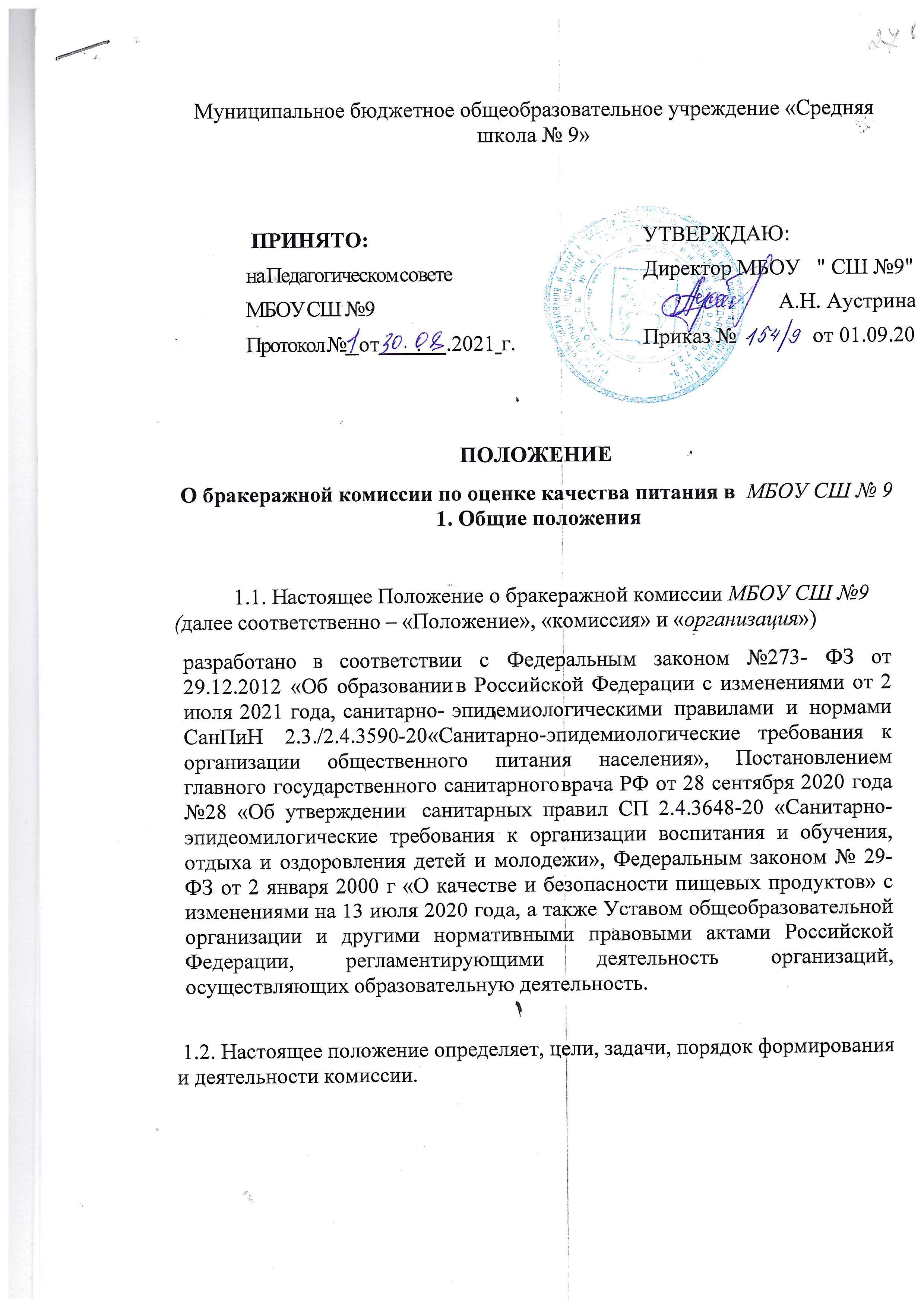  ПРИНЯТО:на   Педагогическом советеМБОУ СШ  № 9  Протокол №	от	.	.2021 г.ПОЛОЖЕНИЕО бракеражной комиссии по оценке качества питания в  МБОУ СШ № 9 1. Общие положения           1.1. Настоящее Положение о бракеражной комиссии МБОУ СШ №9   (далее соответственно – «Положение», «комиссия» и «организация»)разработано в соответствии с Федеральным законом №273- ФЗ от 29.12.2012 «Об образовании в Российской Федерации с изменениями от 2 июля 2021 года, санитарно- эпидемиологическими правилами и нормами СанПиН 2.3./2.4.3590-20«Санитарно-эпидемиологические требования к организации общественного питания населения», Постановлением главного государственного санитарного врача РФ от 28 сентября 2020 года №28 «Об утверждении санитарных правил СП 2.4.3648-20 «Санитарно-эпидеомилогические требования к организации воспитания и обучения, отдыха и оздоровления детей и молодежи», Федеральным законом № 29-ФЗ от 2 января 2000 г «О качестве и безопасности пищевых продуктов» с изменениями на 13 июля 2020 года, а также Уставом общеобразовательной организации и другими нормативными правовыми актами Российской Федерации, регламентирующими деятельность организаций, осуществляющих образовательную деятельность. 1.2. Настоящее положение определяет, цели, задачи, порядок формирования и деятельности комиссии.2. Порядок формирования комиссии        2.1. Комиссия является постоянно действующим органом, состав которого в соответствии с Положением формируется из числа работников организации. Персональный состав комиссии утверждает директор организации приказом. В состав комиссии могут входить:
                 2.1.1. Председатель – представитель администрации.        2.1.2. Члены комиссии:        – работник пищеблока;        – медицинский работник;        – работник хозяйственной части;        – представитель родительской общественности общеобразовательной организации         - член профсоюзного объединения школы2.2. Отсутствие отдельных членов комиссии не является препятствием для ее деятельности.Для надлежащего выполнения функций комиссии достаточно не менее трех ее членов.           2.3. При необходимости в состав комиссии приказом директора могут включаться работники организации, чьи должности не указаны в пункте 2.1 настоящего Положения, а также специалисты и эксперты, не являющиеся работниками организации. 2.4. Председатель комиссии является ее полноправным членом. В случае равенства голосов при голосовании в комиссии голос председателя является решающим.
3. Основные цели и задачи комиссии
                  3.1. Комиссия создается с целью осуществления постоянного контроля качества пищевой продукции, приготовленной на пищеблоке организации.                3.2. Задачи создания и деятельности комиссии:           – контроль массы всех пищевых продуктов (штучных изделий, полуфабрикатов, порционных блюд, продукции к блюдам);           – органолептическая оценка всей готовой пищевой продукции (состав, вкус, температура, запах, внешний вид, готовность).             3.3. Возложение на комиссию иных поручений, не соответствующих цели и задачам, не допускается.            3.4. Решения, принятые комиссией в рамках имеющихся у нее полномочий, содержат указания, обязательные для исполнения всеми работниками организации либо, если в таких решениях прямо указаны работники организации, непосредственно которым они адресованы для исполнения.4. Права, обязанности членов комиссии           4.1. Члены комиссии вправе:           – выносить на обсуждение конкретные предложения по организации питания;           – ходатайствовать о поощрении или наказании работников пищеблока;           – находиться в помещениях пищеблока для проведения бракеража готовой пищевой продукции.         4.2 Члены комиссии обязаны:
         – ежедневно являться на бракераж готовой пищевой продукции за 20 минут до начала раздачи;
         – добросовестно выполнять возложенные функции: отбирать пробы готовой пищевой продукции; проводить контрольное взвешивание и органолептическую оценку;           – выносить одно из трех обоснованных решений: допустить к раздаче, направить на доработку, отправить в брак;           – ознакомиться с меню,  правильность его оформления, его соответствие готовой пище (документ должен быть обязательно подписан директором и заведующим производством предприятия; обязательно указание даты и количества питающихся; напротив названия блюда нужно указать выход продуктов            – своевременно сообщить руководству организации о проблемах здоровья, которые препятствуют осуществлению возложенных на них функций;            – фиксировать результаты бракеража в учетных документах: в журнале бракеража готовой  кулинарной продукции и акте (при выявлении брака).5. Деятельность комиссии           5.1. Деятельность комиссии регламентируется настоящим Положением, действующими 
санитарными правилами, ГОСТами.           5.2. Для оценки контроля массы и органолептической оценки члены комиссии используют 
порядки, указанные в приложениях № 1 и 2 к настоящему Положению.           5.3. Работники организации обязаны содействовать деятельности комиссии: 
-представлять затребованные документы, давать пояснения, предъявлять пищевые продукты, 
-технологические емкости, посуду.6. Заключительные положения           6.1. Члены комиссии работают на добровольной основе.           6.2. Члены комиссии несут персональную ответственность за выполнение возложенных на них функций и за вынесенные в ходе деятельности решения.           6.3. Директор организации вправе учитывать работу членов комиссии при премировании.

ПОРЯДОК органолептической оценки готовых блюд.                  Для дачи органолептической оценки из общей емкости с готовой пищевой продукцией отбирают бракеражную пробу для каждого члена комиссии в объеме:           – трех ложек – жидкой продукции. Содержимое емкости, в которых готовили пищу, перемешивают и отбирают образец продукции на тарелку. У каждого члена комиссии в тестируемой пробе должны содержаться все основные компоненты блюда; – одного изделия или блюда – продукция плотной консистенции. Блюда и изделия сначала оценивают внешне, а затем нарезают на общей тарелке на тестируемые порции.
           Для дачи органолептической оценки используют методику, указанную в таблице 3. Сначала оценивают блюда, имеющие слабовыраженный запах и вкус, затем приступают к продукции с более интенсивными показателями, сладкие блюда дегустируют в последнюю очередь. При дегустации проб продукции сохраняют порядок их представления без возврата к ранее дегустируемым пробам. После оценки каждого образца снимают послевкусие, используя нейтрализующие продукты (белый хлеб, сухое пресное печенье, молотый кофе или негазированную питьевую воду).Оценку продукции дает каждый член комиссии с помощью характеристик, которые установлены в таблице 4.
Общую оценку качества готовой продукции рассчитывают как среднее арифметическое значение оценок всех членов комиссии с точностью до одного знака после запятой. В случае обнаружения недостатков или дефектов оцениваемой продукции проводят снижение максимально возможного балла в соответствии с рекомендациями, приведенными в таблице 4.В заключении комиссия принимает решение : Соответствует или не соответствует.Приложение №1.Таблица 1. Количество продукции, отбираемое для контрольного взвешивания           Таблица 2. Предел допускаемых отрицательных отклонений массы пищевой продукцииПриложение №2.Таблица 3. Методика проведения оценки продукцииТаблица4. Методика дачи оценки продукции
УТВЕРЖДАЮ:УТВЕРЖДАЮ:Директор МБОУ   " СШ №9"Директор МБОУ   " СШ №9"                       А.Н. АустринаПриказ №              от 01.09.2021гПриказ №              от 01.09.2021гЧто взвешиваютВ каком 
количест
веШтучные полуфабрикаты, кулинарные, кондитерские и булочные изделия10 шт.Блюда:– из мяса, мяса птицы, рыбы, кролика, дичи с гарнирами и соусами;– из картофеля, овощей, грибов и бобовых;– из круп и макаронных изделий с жиром, сметаной или соусом;– из яиц, творога со сметаной или соусами;– мучные с жиром, сметаной и иными продуктами.А также:– холодные и горячие закуски;– супы без мяса, мяса птицы, рыбы;– десерты, сладкие блюда с сахаром, сиропом, соусом или иными продуктами3 порцииСливочное масло, сметана, соусы10–20 
порцийГолубцы, кабачки, помидоры, баклажаны и другие фаршированные овощи2 порцииСупы с мясом, мясом птицы, рыбой, морепродуктами10 порций Сладкие супы с фруктами, гарнирами и сметаной3 порцииБутерброды, гамбургеры, чизбургеры, сэндвичи10 шт.Котлеты, биточки, бифштексы, шницели, тефтели, рулеты из мяса, мяса птицы, 
рыбы, кролика, дичи, круп, овощей, оладьи, блинчики, блины, сладкие блюда, 
пирожки и другие кулинарные изделия, в том числе порционируемые10 шт. или 
порцийГорячие и холодные напитки собственного производства, соки свежевыжатые3 порцииКоктейли собственного производства2 порцииНарезанные торты, штучные и нарезанные пирожные, рулеты с начинками, кексы, 
мучные восточные сладости, пряники, коврижки, булочные изделия, в том числе 
мучные кулинарные, конфеты 10 шт.Масса кулинарных полуфабрикатов и 
изделий, блюд, напитков, г или млПредел допускаемых отрицательных отклоненийПредел допускаемых отрицательных отклоненийМасса кулинарных полуфабрикатов и 
изделий, блюд, напитков, г или мл%г или млСв. 5 до 50 включ.10–Св. 50 – 100 включ.–5Св. 100 – 200 включ.5–Св. 200 – 300 включ.–10Св. 300 – 500 включ.3–Св. 500 – 1000 включ.–15ПродукцияКак оцениваютСупВначале ложкой отделяют жидкую часть и пробуют. Оценку супа проводят 
без добавления сметаны. Затем разбирают плотную часть и сравнивают ее 
состав с рецептурой, например наличие лука или петрушки. Каждую 
составную часть исследуют отдельно, отмечая соотношение жидкой и 
плотной частей, консистенцию продуктов, форму нарезки, вкус. Затем 
пробуют блюдо в целом с добавлением сметаны, если она предусмотрена 
рецептуройСоусОпределяют консистенцию, переливая тонкой струйкой и пробуя на вкус. 
Затем оценивают цвет, состав, правильность формы нарезки, текстуру 
наполнителей, а также запах и вкусВторые, 
холодные и 
сладкие блюда 
или изделияБлюда и изделия с плотной структурой после оценки внешнего вида 
нарезают на общей тарелке на тестируемые порцииПолуфабрикаты, 
изделия и 
блюда из 
тушеных и 
запеченных 
овощейОтдельно тестируют овощи и соус, а затем пробуют блюдо в целомПолуфабрикаты, 
изделия и 
блюда из 
отварных и 
жареных 
овощейВначале оценивают внешний вид: правильность формы нарезки, а затем 
текстуру (консистенцию), запах и вкусПолуфабрикаты, 
изделия и 
блюда из круп и 
макаронных 
изделийПродукцию тонким слоем распределяют по дну тарелки и устанавливают 
отсутствие посторонних включений, наличие комков. У макаронных изделий 
обращают внимание на их текстуру: разваренность и слипаемостьПолуфабрикаты, 
изделия и 
блюда из рыбыПроверяют правильность разделки и соблюдение рецептуры; правильность 
подготовки полуфабрикатов – нарезку, панировку; текстуру; запах и вкус 
изделийПолуфабрикаты, 
изделия и 
блюда из мяса и 
птицыОценивают внешний вид блюда в целом и отдельно мясного изделия: 
правильность формы нарезки, состояние поверхности, панировки. Затем 
проверяют степень готовности изделий проколом поварской иглой согласно 
текстуре (консистенции) и цвету на разрезе. После этого оценивают запах и 
вкус блюда.Для мясных соусных блюд отдельно оценивают все его составные части: 
основное изделие, соус, гарнир; затем пробуют блюдо в целомХолодные 
блюда, 
полуфабрикаты 
салатов и 
закусокОсобое внимание обращают на внешний вид блюда: правильность формы 
нарезки основных продуктов, их текстуруСладкие блюдаУчитывают групповые особенности блюд, а также:– у желированных блюд, муссов и кремов вначале определяют состояние 
поверхности, вид на разрезе или изломе и цвет. Кроме того, оценивают 
способность сохранять форму в готовом блюде. Особое внимание 
обращают на текстуру, затем оценивают запах и вкус;– сладких горячих блюд (суфле, пудинги, гренки, горячие десерты) вначале 
исследуют внешний вид: характер поверхности, цвет и состояние корочки; 
массу на разрезе или изломе: пропеченность, отсутствие закала. Затем 
оценивают запах и вкусМучные 
кулинарные 
полуфабрикаты 
и изделияИсследуют их внешний вид: характер поверхности теста, цвет и состояние 
корочки у блинов, оладьев, пирожков и т. д., форму изделия. Обращают 
внимание на соотношение фарша и теста, качество фарша: его сочность, 
степень готовности, состав. Затем оценивают запах и вкусМучные 
кондитерские и 
булочные 
полуфабрикаты 
и изделияОбращают внимание на состояние поверхности, ее отделку, цвет и 
состояние корочки, отсутствие отслоения корочки от мякиша, толщину и 
форму изделий. Затем оценивают состояние мякиша: пропеченность, 
отсутствие признаков непромеса, характер пористости, эластичность, 
свежесть, отсутствие закала. После этого оценивают качество отделочных 
полуфабрикатов по следующим признакам: состояние кремовой массы, 
помады, желе, глазури, их пышность, пластичность. Далее оценивают запах 
и вкус изделия в целомХарактеристики продукцииБалл и оценкаНе имеет недостатков. Органолептические показатели соответствуют 
требованиям нормативных и технических документов5 баллов 
(отлично)Имеет незначительные или легкоустранимые недостатки. Например: 
типичные для данного вида продукции, но слабовыраженные запах и вкус; 
неравномерная форма нарезки; недостаточно соленый вкус и т. д.4 балла 
(хорошо)Имеет значительные недостатки, но пригоден для реализации без 
переработки. В числе недостатков могут быть: подсыхание поверхности; 
нарушение формы изделия; неправильная форма нарезки овощей; слабый 
или чрезмерный запах специй; жидкость в салатах; жесткая текстура или 
консистенция мяса и т. д.3 балла 
(удовлетворит
ельно)Имеет значительные дефекты: присутствуют посторонние привкусы или 
запахи; пересолено; недоварено; подгорело; утратило форму и т. д.2 балла 
(неудовлетвор
ительно)Итоговая рекомендация : соответствует/не соответствует